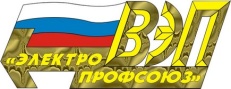 ОБЩЕСТВЕННАЯ ОРГАНИЗАЦИЯ «ВСЕРОССИЙСКИЙ ЭЛЕКТРОПРОФСОЮЗ»Белгородская областная организация Общественной организации «Всероссийский Электропрофсоюз»ОБЛАСТНОЙ КОМИТЕТП Р О Т О К О Л II пленума10.12.2020											г. Белгород     11:30___________________________(время проведения)Председательствующий: Андросович А.Н. – председатель БелОО ВЭП.Присутствовали:члены областного комитета: Андросова С.В., Василькова С.Ф., Волков В.В., Дворяшин А.П., Дроздова Т.Г., Евдокименко О.В., Каменева О.С., Коробкина Л.Н., Курчина С.А., Нефедов И.В., Новикова Л.И., Стерлев А.М., Харитонов Н.В., Химчик Д.Н., Храмцова Т.И., Шепелева Т.Н.Отсутствовали: Пономаренко Е.П. – болезнь.Заседание правомочно.Приглашенные:Артемова О.Н. – главный бухгалтер БелОО ВЭП;Сергеева Л.С. – технический инспектор труда БелОО ВЭП;Береговая Т.М. – менеджер по организационной работе ППО «Белгородэнерго».Повестка дня:Выборы делегатов на XXV отчетно-выборную конференцию Союза «Белгородское областное объединение организаций профсоюзов».Выборы представителей в состав Совета Союза «Белгородское областное объединение организаций профсоюзов».О кандидатуре на должность председателя Союза «Белгородское областное объединение организаций профсоюзов».Об утверждении основных показателей сметы доходов и расходов Белгородской областной организации Общественной организации «Всероссийский Электропрофсоюз» на 2021 год.По первому вопросу повестки дня СЛУШАЛИ: Андросовича А.Н. о выборах делегатов на XXV отчетно-выборную конференцию Союза «Белгородское областное объединение организаций профсоюзов».ПОСТАНОВИЛИ: Принять постановление по данному вопросу № II-1 (постановление прилагается).Постановление принято ЕДИНОГЛАСНО.По второму вопросу повестки дня СЛУШАЛИ: Андросовича А.Н. о выборах представителей в состав Совета Союза «Белгородское областное объединение организаций профсоюзов»ПОСТАНОВИЛИ: Принять постановление по данному вопросу № II-2 (постановление прилагается).Постановление принято ЕДИНОГЛАСНО.По третьему вопросу повестки дня СЛУШАЛИ: Андросовича А.Н. о кандидатуре на должность председателя Союза «Белгородское областное объединение организаций профсоюзов».ПОСТАНОВИЛИ: Принять постановление по данному вопросу № II-3 (постановление прилагается).Постановление принято ЕДИНОГЛАСНО.По четвертому вопросу повестки дня СЛУШАЛИ: Артемову О.Н. об утверждении основных показателей сметы доходов и расходов Белгородской областной организации Общественной организации «Всероссийский Электропрофсоюз» на 2021 год.ПОСТАНОВИЛИ: Принять постановление по данному вопросу № II-4 (постановление прилагается).Постановление принято ЕДИНОГЛАСНО.
Председатель 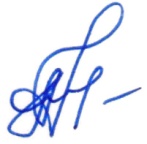 
       А.Н. Андросович